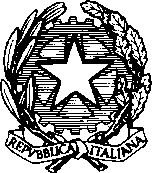 Ministero dell'Istruzione, dell'Università e della RicercaUfficio Scolastico Regionale per il LazioISTITUTO COMPRENSIVO STATALE S. ELIA FIUMERAPIDOVia IV Novembre - 03049 S. Elia Fiumerapido ( FR)  0776/350200 fax 0776/351205  FRIC857001@istruzione.it - pec. FRIC857001@pec.istruzione.itPIANO EDUCATIVO INDIVIDUALIZZATO(ART. 7, D. LGS. 13 APRILE 2017, N. 66 )Anno Scolastico  	ALUNNO/A  	codice sostitutivo personale  	Classe Sez.ne	Plesso o sede 	Altra eventuale documentazione (cartelle cliniche, relazioni,….) consegnata dalla famigliaTerapia farmacologica in atto alla data del………………………………………………………………………………………………………………□ Farmacologica: …………………………………………………………………………………………….□ Eventuale somministrazione di farmaci salvavita a scuola (con specifiche richieste e procedure depositate agli atti)Composizione del GLO - Gruppo di Lavoro Operativo per l’inclusioneArt. 15, commi 10 e 11 della L. 104/1992 e art. 7 del DL 66/2017Eventuali modifiche o integrazioni alla composizione del GLO, successive alla prima convocazione2. Elementi generali desunti dal Profilo di Funzionamento o dalla Diagnosi Funzionale, se non disponibile (art. 9, p.1 lett. B del DL 66/2017)Raccordo con il Progetto Individuale di cui all’art. 14 della Legge 328/2000DisponibileNon disponibileOsservazioni sull’alunno/a per progettare gli interventi di sostegno didatticoPunti di forza sui quali costruire gli interventi educativi e didatticiInterventi per l’alunno/a: obiettivi educativi e didattici, strumenti, strategie e modalitàDimensione: RELAZIONE / INTERAZIONE / SOCIALIZZAZIONE → si faccia riferimento alla sfera affettivo relazionale, considerando l’area del sé, il rapporto con gli altri, la motivazione verso la relazione consapevole, anche con il gruppo dei pari, le interazioni con gli adulti di riferimento nel contesto scolastico, la motivazione all’apprendimentoOBIETTIVIINTERVENTI DIDATTICI e METODOLOGICI   Verifica intermedia                                    Data:   Verifica conclusiva degli esiti                  Data:Dimensione: COMUNICAZIONE / LINGUAGGIO → si faccia riferimento alla competenza linguistica, intesa come comprensione del linguaggio orale, produzione verbale e relativo uso comunicativo del linguaggio verbale o di linguaggi alternativi o integrativi; si consideri anche la dimensione comunicazionale, intesa come modalità di interazione, presenza e tipologia di contenuti prevalenti, utilizzo di mezzi privilegiatiOBIETTIVIINTERVENTI DIDATTICI e METODOLOGICI   Verifica intermedia                                    Data:    Verifica conclusiva degli esiti                  Data:Dimensione: AUTONOMIA/ORIENTAMENTO → si faccia riferimento all'autonomia della persona e all'autonomia sociale, alle dimensioni motorio-prassica (motricità globale, motricità fine, prassie semplici e complesse) e sensoriale (funzionalità visiva, uditiva, tattile)OBIETTIVIINTERVENTI DIDATTICI e METODOLOGICI   Verifica intermedia                                    Data:    Verifica conclusiva degli esiti                  Data:Dimensione COGNITIVA, NEUROPSICOLOGICA E DELL'APPRENDIMENTO → capacità mnesiche, intellettive e organizzazione spazio-temporale; livello di sviluppo raggiunto in ordine alle strategie utilizzate per la risoluzione di compiti propri per la fascia d’età, agli stili cognitivi, alla capacità di integrare competenze diverse per la risoluzione di compiti, alle competenze di lettura, scrittura, calcolo, decodifica di testi o messaggiOBIETTIVIINTERVENTI DIDATTICI e METODOLOGICI   Verifica intermedia                                    Data:    Verifica conclusiva degli esiti                  Data:Osservazioni sul contesto: barriere e facilitatoriOsservazioni nel contesto scolastico con indicazione delle barriere e dei facilitatori a seguito dell’osservazione sistematica dell’alunno/a e della classe.Verifica intermedia	                             Data: Verifica conclusiva degli esiti                  Data:7.Interventi sul contesto per realizzare un ambiente di apprendimento inclusivoObiettivi educativi e didattici, strumenti, strategie e modalità per realizzare un ambiente di apprendimento nelle dimensioni della relazione, della socializzazione, della comunicazione, dell'interazione, dell'orientamento e delle autonomie, anche sulla base degli interventi di corresponsabilità educativa intrapresi dall’intera comunità scolastica per il soddisfacimento dei bisogni educativi individuati.   Revisione	                             Data:Verifica conclusiva degli esiti                  Data:8.Interventi sul percorso curricolare8.1 Interventi educativi, strategie, strumenti nei diversi campi di esperienza (per lascuola dell’infanzia) Modalità di sostegno educativo e ulteriori interventi di inclusione8.2 Interventi educativi, strategie, strumenti nelle diverse aree disciplinari/discipline (per la scuola primaria)8.3 Interventi educativi, strategie, strumenti nelle diverse discipline8.5 Criteri di valutazione del comportamento ed eventuali obiettivi specificiVerifica intermedia	Data:  	Verifica conclusiva degli esiti	Data:  	9.Organizzazione generale del progetto di inclusione e utilizzo delle risorseTabella orario settimanale(da adattare - a cura della scuola - in base all'effettivo orario della classe)Per ogni ora specificare:se l’alunno /a è presente a scuola salvo assenze occasionali	Pres.  (se è sempre presente non serve specificare)se è presente l'insegnante di sostegno	Sost. se è presente l'assistente all'autonomia o alla comunicazione	Ass. Interventi e attività extrascolastiche attiveRevisione	Data:  	10.CERTIFICAZIONE DELLE COMPETENZE con eventuali note esplicative (D.M. 742/2017) [solo per alunni/e in uscita dalle classi quinte e alla conclusione del Primo ciclo di Istruzione]Data, (“di norma” entro il 31 ottobre 2021)VERIFICA FINALE DEL P.E.I. REALIZZATOE PROPOSTE PER L’A.S. SUCCESSIVOVerifica finale/Proposte per le risorse professionali e i servizi di supporto necessariAggiornamento delle condizioni di contesto e progettazione per l’a.s. successivo [Sez. 5-6-7]Interventi necessari per garantire il diritto allo studio e la frequenzaAssistenzaLa verifica finale, con la richiesta di intervento del docente di sostegno e delle risorse da destinare agli interventi di assistenza igienica e di base, nonché delle tipologie di assistenza/figure professionali da destinare all'assistenza, all'autonomia e/o alla comunicazione, per l'anno scolastico successivo, è stata approvata dal GLO in data 	 Come risulta da verbale n.	allegatoDOCUMENTAZIONE DISPONOBILEENTE/ASL/UVM/EE.LLCHE HA RILASCIATO LA DOCUMENTAZIONESINOCODICE PRIMARIOCODICE SECONDARIOALTRI CODICIDATA SCADENZA/REVISIONERICONOSCIMENTO LEGGE 104 ART.3 C.1RICONOSCIMENTO LEGGE 104 ART.3 C.3CERTIFICAZIONE PER L’INTEGRAZIONE SCOLASTICADIAGNOSI FUNZIONALEPROFILO DINAMICO FUNZIONALEPROFILO DI FUNZIONAMENTO (UNITA’ VALUTAZIONE MULTIDISCIPLINA-REPROGETTO INDIVIDUALE (EE.LL)Nome e CognomeDocente/Genitore/ Componente UVM/ Rappresentante EE.LL./Rappresentante Associazione …/ Esperto/i indicato/i dalla famiglia1.2.3.4.5.6.7.…DataNome e Cognome*specificare a quale titolo ciascun componente interviene al GLOVariazione (nuovo membro,sostituzione, decadenza…)sintetica descrizione, considerando in particolare le dimensioni sulle quali va previsto l’intervento e che andranno quindi analizzate nel presente PEIIn base alle indicazioni del Profilo di Funzionamento (o della Diagnosi Funzionale e del Profilo Dinamico Funzionale se non è stato ancora redatto) sono individuate le dimensioni rispetto alle quali è necessario definire nel PEI specifici interventi. Le sezioni del PEI non coinvolte vengono omesse.Dimensione Socializzazione/Interazione/Relazione                      Sezione 4A/5A    Va definita	 Va omessaDimensione Comunicazione/Linguaggio                                     Sezione 4B/5A    Va definita    Va omessaDimensione Autonomia/ Orientamento                                      Sezione 4C/5A    Va definita      Va omessa  Dimensione Cognitiva, Neuropsicologica e dell'Apprendimento	     Sezione 4D/5A    Va definita      Va omessaa. Sintesi dei contenuti del Progetto Individuale e sue modalità di coordinamento e interazione con il presente PEI, tenendo conto delle considerazioni della famiglia (se il progetto individuale è stato già redatto)  	a. Sintesi dei contenuti del Progetto Individuale e sue modalità di coordinamento e interazione con il presente PEI, tenendo conto delle considerazioni della famiglia (se il progetto individuale è stato già redatto)  	b. Indicazioni da considerare nella redazione del progetto individuale di cui all’articolo 14 Legge n. 328/00 (se il progetto individuale è stato richiesto e deve ancora essere redatto)b. Indicazioni da considerare nella redazione del progetto individuale di cui all’articolo 14 Legge n. 328/00 (se il progetto individuale è stato richiesto e deve ancora essere redatto)a. Dimensione della relazione, dell’interazione e della socializzazione:b. Dimensione della comunicazione e del linguaggio:c. Dimensione dell’autonomia e dell’orientamento:d. Dimensione cognitiva, neuropsicologica e dell’apprendimento:Obiettivi ed esiti attesiAttivitàStrategie e strumentiSpecificare i punti oggetto di eventuale revisione relativi alle diverse Dimensioni interessateCon verifica dei risultati conseguiti e valutazionesull’efficacia di interventi, strategie e strumentiAttivitàStrategie e StrumentiSpecificare i punti oggetto di eventuale revisione relativi alle diverse Dimensioni interessateCon verifica dei risultati conseguiti e valutazionesull’efficacia di interventi, strategie e strumentiAttivitàStrategie e StrumentiSpecificare i punti oggetto di eventuale revisione relativi alle diverse Dimensioni interessateCon verifica dei risultati conseguiti e valutazionesull’efficacia di interventi, strategie e strumentiAttivitàStrategie e StrumentiSpecificare i punti oggetto di eventuale revisione relativi alle diverse Dimensioni interessateCon verifica dei risultati conseguiti e valutazionesull’efficacia di interventi, strategie e strumentiSpecificare i punti oggetto di eventuale revisione relativi alle diverse Dimensioni interessateCon verifica dei risultati conseguiti e valutazionesull’efficacia di interventi, strategie e strumentiSpecificare i punti oggetto di eventuale  revisioneCon verifica dei risultati conseguiti e valutazionesull’efficacia di interventi, strategie e strumentiDisciplina/Area disciplinare:LINGUISTICO- ESPRESSIVA A - Segue la progettazione didattica della classe e si applicano gli stessi criteri di valutazione B - Rispetto alla progettazione didattica della classe sono applicate le seguenti personalizzazioni in relazione agli obiettivi di apprendimento (conoscenze, abilità, traguardi di competenze) e ai criteri di valutazione  	Disciplina/Area disciplinare:LOGICO-MATEMATICA A - Segue la progettazione didattica della classe e si applicano gli stessi criteri di valutazione B - Rispetto alla programmazione didattica della classe sono applicate le seguenti personalizzazioni in relazione agli obiettivi di apprendimento (conoscenze, abilità, traguardi di competenze) e ai criteri di valutazione 	Disciplina/Area disciplinare:ANTROPOLOGICA A - Segue la progettazione didattica della classe e si applicano gli stessi criteri di valutazione B - Rispetto alla programmazione didattica della classe sono applicate le seguenti personalizzazioni in relazione agli obiettivi di apprendimento (conoscenze, abilità, traguardi di competenze) e ai criteri di valutazione  	Comportamento: A - Il comportamento è valutato in base agli stessi criteri adottati per la classe B - Il comportamento è valutato in base ai seguenti criteri personalizzati e alraggiungimento dei seguenti obiettivi: …………………………..Specificare i punti oggetto di eventuale  revisioneCon verifica dei risultati didattici conseguiti e valutazione sull’efficacia di interventi, strategie e strumenti riferiti anche all’ambiente di apprendimento. NB: la valutazione finale degli apprendimenti è di competenza di tutto il team dei docentilunedìlunedìmartedìmartedìmercoledìmercoledìgiovedìgiovedìvenerdìvenerdìsabatosabatodisciplinaIns.te/idisciplinaIns.te/idisciplinaIns.te/idisciplinaIns.te/idisciplinaIns.te/idisciplinaIns.te/iORA1°2°3°4°5°6°7°8°Per l’alunno è stata richiesta l’autorizzazione ad uscite anticipate o entrate posticipate Sì: è presente a scuola per	ore settimanali rispetto alle	ore della classe, su richiesta della famiglia  degli specialisti sanitari, in accordo con la scuola,	per le seguentimotivazioni:…… ………………………………………………………………..(cfr. Delibera Collegio Docenti su deroga validità anno scolastico del	) No, frequenta regolarmente tutte le ore previste per la classeL’alunno verrà impegnato nelle seguenti attività durantela giornata scolastica oppuredurante il tempo scuolaAttività con l’intero gruppo classeAttività per gruppi cooperativiAttività di collaborazione tra pariAttività di tutoraggioAttività individualizzateAttività di laboratorioPCTO□	Altro: ………………………………………..Insegnante per le attività di sostegnoNumero ore settimanali richieste per l’A.S. 2021/2022:  		 Numero ore assegnate per l’A.S. 2021/2022:  	Risorse destinate agli interventi di assistenza igienica e di baseDescrizione del servizio svolto dai collaboratori scolastici 	Risorse professionali destinate all'assistenza, all'autonomia e/o alla comunicazioneTipologia di assistenza / figura professionale  	Numero di ore settimanali condivise con l’Ente competente  	Altre risorse professionali presenti nella scuola/classe[ ] docenti del team o della scuola in possesso del titolo di specializzazione per le attività di sostegno[ ] docenti dell’organico dell’autonomia coinvolti/e in progetti di inclusione o in specifiche attività rivolte all’alunno/a e/o alla classe[ ] altro  	Uscite didattiche, visite guidate e viaggi di istruzioneInterventi previsti per consentire all’alunno/a di partecipare alle uscite didattiche, alle visite guidatee ai viaggi di istruzione organizzati per la classe 	Strategie per laprevenzione e l’eventuale gestione di comportamenti problematiciIl gruppo docente (o il GLI, o il Collegio Docenti) unitamente alla comunità educante, ha approvato un protocollo per la gestione di eventuali comportamenti problematici (allegato e/o depositato e/o pubblicato sul sito della scuola)Condiviso con (Unità di Valutazione Multidisciplinare/Ente Locale/	).Attività o progettisull’inclusione rivolti allaclasseTrasporto ScolasticoIndicare le modalità di svolgimento del servizio 	Tipologia (es. riabilitazione, attività extrascolastiche, attività ludico/ricreative, trasporto scolastico etc.)n° orestrutturaObiettivi perseguiti ed eventuali raccordi con il PEINOTE(altre informazioni utili)Attività extrascolastiche di tipo informalesupportoObiettivi perseguiti ed eventuali raccordi con il PEINOTE(altre informazioni utili)specificare i punti oggetto di eventuale revisione relativi alle risorse professionali dedicateCompetenze chiave europeeCompetenze dal Profilo dello studente al termine del primo ciclo di istruzioneNOTE ESPLICATIVE……………………………………………………………………………………………………………………………..……………………………………………………………………………………………………………………………..……………………………………………………………………………………………………………………………..NOTE ESPLICATIVE……………………………………………………………………………………………………………………………..……………………………………………………………………………………………………………………………..……………………………………………………………………………………………………………………………..Nome e CognomeDocente/Genitore/ Componente UVM/ Rappresentante EE.LL./ Rappresentante Associazione …/ Esperto/i indicato/i dallafamigliaFIRMAVerifica finale del PEI.Valutazione globale dei risultati raggiunti (con riferimento agli elementi di verifica delle varie Sezioni del PEI)Assistenza di base (per azioni di mera assistenza materiale, non riconducibili ad interventi educativi)Igienicaspostamentimensaaltro(specificare…	)Dati relativi all’assistenza di base (nominativi collaboratoriscolastici, organizzazione oraria ritenuta necessaria)Assistenza di base (per azioni di mera assistenza materiale, non riconducibili ad interventi educativi)Igienicaspostamentimensaaltro(specificare…	)Dati relativi all’assistenza di base (nominativi collaboratoriscolastici, organizzazione oraria ritenuta necessaria)Assistenza di base (per azioni di mera assistenza materiale, non riconducibili ad interventi educativi)Igienicaspostamentimensaaltro(specificare…	)Dati relativi all’assistenza di base (nominativi collaboratoriscolastici, organizzazione oraria ritenuta necessaria)Assistenza specialistica all’autonomia e/o alla comunicazione (per azioni riconducibili ad interventi educativi):Comunicazione:assistenza ad alunni/e privi/e della vistaassistenza ad alunni/e privi/e dell’uditoassistenza ad alunni/e con disabilità intellettive e disturbi del neurosviluppoEducazione e sviluppo dell'autonomia, nella:cura di sémensaaltro(specificare	)Dati relativi agli interventi educativi all’autonomia e allacomunicazione (nominativi educatori, organizzazione oraria ritenuta necessaria)Assistenza specialistica all’autonomia e/o alla comunicazione (per azioni riconducibili ad interventi educativi):Comunicazione:assistenza ad alunni/e privi/e della vistaassistenza ad alunni/e privi/e dell’uditoassistenza ad alunni/e con disabilità intellettive e disturbi del neurosviluppoEducazione e sviluppo dell'autonomia, nella:cura di sémensaaltro(specificare	)Dati relativi agli interventi educativi all’autonomia e allacomunicazione (nominativi educatori, organizzazione oraria ritenuta necessaria)Per le esigenze di tipo sanitario si rimanda alla relativa documentazione presente nel Fascicolo dell’alunno/a oppure qualora fosse previsto un intervento sanitario infermieristico precisare modalità concordate (orari e tempi dell’intervento)Per le esigenze di tipo sanitario si rimanda alla relativa documentazione presente nel Fascicolo dell’alunno/a oppure qualora fosse previsto un intervento sanitario infermieristico precisare modalità concordate (orari e tempi dell’intervento)Per le esigenze di tipo sanitario si rimanda alla relativa documentazione presente nel Fascicolo dell’alunno/a oppure qualora fosse previsto un intervento sanitario infermieristico precisare modalità concordate (orari e tempi dell’intervento)Arredi speciali, Ausili didattici, informatici, ecc.)Arredi speciali, Ausili didattici, informatici, ecc.)Specificare la tipologia e le modalità di utilizzoSpecificare la tipologia e le modalità di utilizzoSpecificare la tipologia e le modalità di utilizzoRichiesta intervento didattico dell’insegnate di sostegnoPartendo dall'organizzazione delle attività di sostegno didattico e dalle svolte, tenuto contodel Profilo di Funzionamento e □ del suo eventuale aggiornamento,dalla diagnosi funzionale e del profilo dinamico funzionali	oltre che dei risultati raggiunti, nonché di eventuali difficoltà emerse durante l'anno,si richiede l’intervento dell’insegnante di sostegno per:l’intero orario di cattedra (25 h sc. Infanzia – 22 h sc. Primaria – 18 h sc. Sec. di primo grado)nel rapporto 1:2 rispetto all’orario di cattedranel rapporto 1:3 rispetto all’orario di cattedraProposta delle risorse da destinare agli interventi di assistenza igienica e di basee delle risorse professionali da destinare all'assistenza, all'autonomia e/o alla comunicazione, per l'anno successivo** (Art. 7, lettera d) D.Lgs 66/2017)Partendo dalle osservazioni descritte nelle Sezioni 4 e 6 e dagli interventi descritti nelle Sezionin. 5 e 7, tenuto conto del Profilo di Funzionamento e dei risultati raggiunti, nonché di eventuali difficoltà emerse durante l'anno:si indica il fabbisogno di risorse da destinare agli interventi di assistenza igienica e di base, nel modo seguente 	si indica, come segue, il fabbisogno di risorse professionali da destinare all'assistenza, all'autonomia e/o alla comunicazionetipologia di assistenza / figura professionale   	 per N. ore	(1).Eventuali esigenze correlate al trasporto dell’alunno/a da e verso la scuolaNecessità di somministrazione farmaci salvavita a scuolaIndicazioni didattiche per il PEI dell'anno successivoSuggerimenti, proposte, strategie che hanno particolarmente funzionato e che potrebbero essere riproposte; criticità emerse da correggere,ecc 	Nome e CognomeDocente/Genitore/ Componente UVM/ Rappresentante EE.LL./ Rappresentante Associazione …/ Esperto/i indicato/i dallafamigliaFIRMA